Группа 012601ЭКЗАМЕНпо дисциплине«Проектирование электронных модулей, устройств и систем»Экзаменатор:Алексеев Виктор Федорович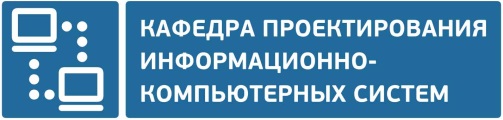 23.12.2023